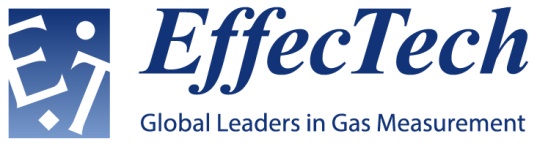 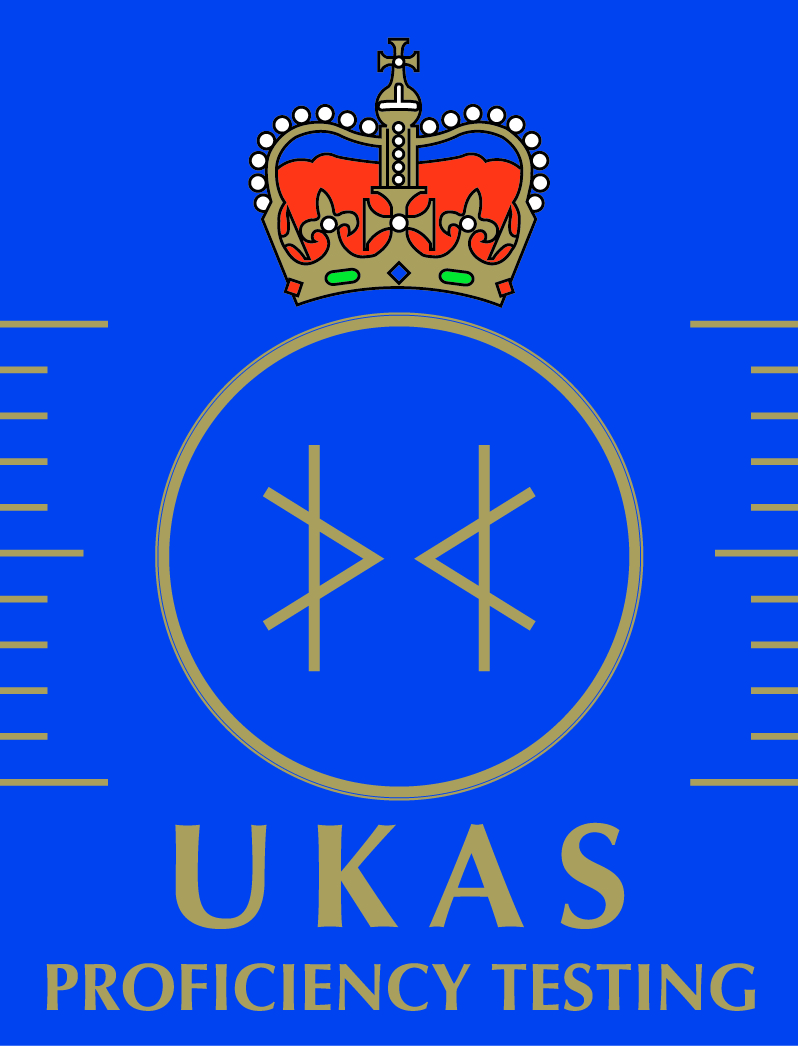 Stack Emissions Proficiency Testing Scheme (SEPTS) - Enrolment FormEffecTech is accredited by the United Kingdom Accreditation Service (UKAS) to provide this Proficiency Testing Scheme in accordance with the requirements of ISO/IEC 17043 : 2010The scheme will run in May 2019, the closing date for enrolment is 31st March 2019The prices above include the processing of one set of results per PT item. If more than one team is going to measure and submit results for the item / gas mixture and participate in the scheme a charge of £150 will apply for each additional set of results submitted. Terms and ConditionsEffecTech general terms and conditions apply (available on request)Prices exclude VAT and all local taxes (if applicable)Prices exclude door-to-door transportation costsPayment terms are on receipt of invoice and prior to issue of final reportRefunds will not be given for failure to take part in any round of the schemeApplication of the protocol document is requiredParticipant Name / CompanyMixture TypePrice per Item (GBP)2019sulphur dioxide in nitrogen495propane in 10% oxygen / nitrogen378nitric oxide in nitrogen495carbon monoxide in nitrogen378oxygen in nitrogen378carbon dioxide in nitrogen378nitric oxide and nitrogen dioxide in nitrogen612Number of additional teams / measurementsPrice per team (GBP)Total additional fee (GBP)153Participant Project ManagerParticipant Project Managercontact namejob titleemail addresstelephone numberConsignment Details (Good Inwards)Consignment Details (Good Inwards)site contact namedelivery addressemail addresstelephone numberAccounting DetailsAccounting Detailsinvoice addresscontact name email addresstelephone numberVAT registration numberpreferred trading currencyPurchase Order NumberSignatureDate